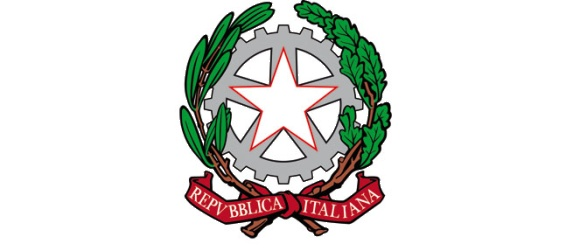 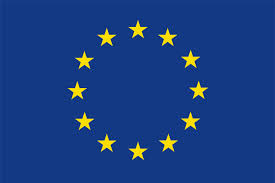 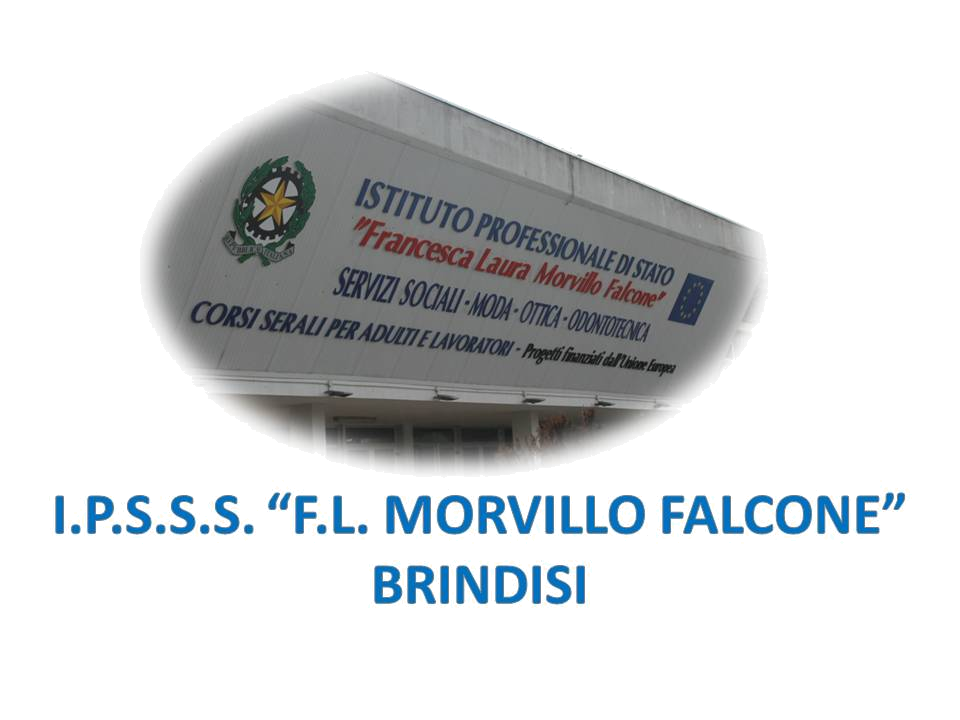 ISTITUTO PROFESSIONALE DI STATO PER I SERVIZI SOCIALI“Francesca Laura MORVILLO FALCONE”Via Galanti, 1 - Tel. 0831/513991brrf010008@istruzione.it – brrf010008@pec.istruzione.it  www.morvillofalconebrindisi.edu.it72100   B R I N D I S IMATERIA: Metodologie operative CLASSE: 5 a ANNO SCOLASTICO: 2022/2023DOCENTE: ALESSIA LA VIOLA Libro di testo:Servizi per la Sanita e Assistenza socialeAutori: Carmen GattoArgomenti:La disabilitàLe strutture e i servizi Legge 104 La terza eta’Processo d’ivecchiamentoStrutture e serviziIl disturbo mentale Condizione Psichica e sociale malato mentale e del soggetto con dipendenze Le strutture di accoglienza Forme e modalità di collaborazione nelle reti formali e informaliLa progettazione nei servizi Analisi dei casi Tecniche per elaborare progetti di intervento  Schede di osservazione e verifica Le diverse attività di animazione nei servizi Legge 181   Il docente
Alessia La Viola Alunni_____________________________